EXCELENTÍSSIMO SENHOR MINISTRO RICARDO LEWANDOWSKIDD. RELATOR DO INQUÉRITO Nº 4332MARCO AURÉLIO SPALL MAIA, já qualificado nos autos supra vem, respeitosamente, expor e requerer o que segue:I - BREVE NARRATIVA DOS FATOSNo dia11/10/2016, a Procuradoria Geral da República, com base na delação de ALEXANDRE ROMANO, requereu instauração do presente Inquérito, aventando possibilidade de que o Peticionário seja proprietário de um apartamento em MIAMI, comprado com valores de propinas e registrado em nome do delator.Dentre as inúmeras providências solicitadas à esta Corte, estava a de cooperação jurídica internacional, conforme abaixo destacado: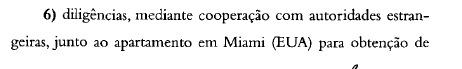 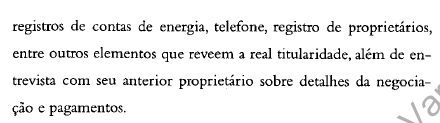 Esta DD. Relatoria, mesmo autorizando a investigação, assim dispôs sobre o pleito acima destacado: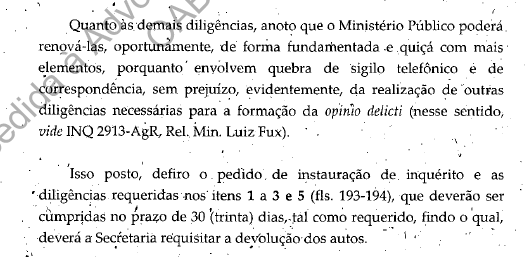 O Peticionário, ao ser intimado da decisão, insistiu em tais diligências, como lhe autoriza o artigo 14 do Código de Processo Penal, eis que prova a utilização de tal imóvel, por si, na condição de convidado, jamais de proprietário.A Procuradoria, ao perceber que tal prova não favorece a hipótese acusatória, em parecer assim afirmou: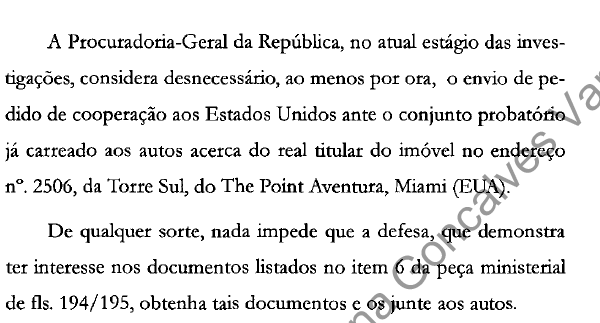 Além disso, requereu prorrogação do prazo de investigação, para que se realize prova pericial sobre aparelhos celulares apreendidos.A decisão desta DD. Relatoria assim ordenou: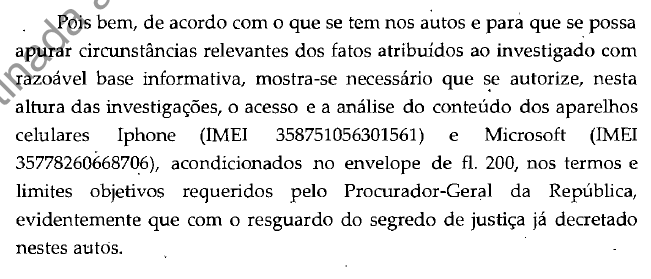 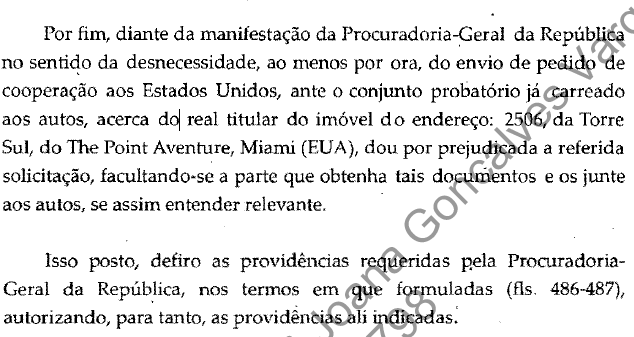 Estes são os fatos.II - DO DIREITOII. I - DAS DILIGÊNCIAS DEFENSIVAS E O PARADOXO DA ACUSAÇÃOO artigo 14 do Código de Processo Penal autoriza, expressamente, que o investigado requeira diligências à autoridade que preside o Inquérito.O custo de tais diligências, por óbvio, é do Estado – essa é a regra do processo penal, onde o acusado somente paga custas se condenado for.A posição do Ministério Público, por sua vez, é paradoxal: de um lado, afirma que a diligência não é necessária, “pela prova que já existe nos autos”, dando a entender que já firmou sua convicção; de outro, requer perícia em aparelhos celulares, sem dúvida para provar o que alega.Ora, se a prova dos autos é suficiente para se desistir de uma diligência que havia sido requerida na própria instauração do Inquérito, é porque a acusação já pode apresentar denúncia ou arquivamento.De outra banda, se novas provas são requeridas pelo Parquet, é porque o conteúdo dos autos não permite conclusão alguma.Enfim, se a prova dos autos é suficiente para algo, o Peticionário requer que a decisão retro seja objeto de retratação, cassando o prazo para continuidade das investigações e obrigando o Ministério Público a apresentar denúncia ou requerer arquivamento do caso.Subsidiariamente, se a prova dos autos ainda não é suficiente para uma conclusão da autoridade inquisitória, requer seja deferida a diligência que realizou, eis que essencial à prova de sua inocência.Caso não haja juízo de retratação quanto ao ponto, requer seja o presente recebido como Agravo Regimental, na forma do artigo 317 do Regimento Interno desta Suprema Corte.II.II - DA VENDA DO IMÓVEL – NECESSÁRIO ARQUIVAMENTO DO FEITOA Procuradoria da República, no acordo de delação firmado com ROMANO, requereu que ele vendesse dois apartamentos em MIAMI, como forma de pagar a pena de multa tratada entre as partes.Um dos apartamentos, entretanto, é o mesmo que o delator imputa como sendo de propriedade do Peticionário.Tal apartamento foi vendido, e seu proveito foi em favor de ROMANO, que efetivamente dele se valeu para cumprir o pactuado.Com o devido respeito, o delator não pode dispor daquilo que não é seu. Se vendeu, é porque admite ser de sua propriedade, mentindo, portanto, em suas declarações.Conclui-se, com base na operação acima destacada, que o presente Inquérito nasceu porque esta DD. Relatoria foi induzida em erro, eis que a PGR, ao aceitar que ROMANO trate o bem como seu, não pode, ao mesmo tempo, requerer que se investigue um parlamentar sob suspeita de que o apartamento seja dele.Frise-se: não é possível que se acuse um parlamentar, que vive de sua imagem pública, com base em uma delação lhe imputando propriedade de um bem que o próprio MPF reconhece, no acordo firmado com o delator, ser deste último.Ante o exposto, das duas, uma: ou o acordo deve ser rescindido, e ROMANO deve adimplir a multa de forma outra, com o valor do imóvel sendo depositado em Juízo, na medida em que paira dúvida sobre de quem seria sua propriedade, ou se reconhece o grave equívoco da acusação, arquivando-se, desde já, o presente Inquérito, na medida em que investiga fato assumido como inexistente pelo próprio acordo de colaboração firmado entre as partes.Pede deferimento.Brasília, 16 de junho de 2017DANIEL GERBER      OAB/RS 39.879                                        JOANA GONÇALVES VARGASOAB/RS 75.798